Supplementary table 1 Primer SequencesSupplementary table 2. Patient characteristic (Mean±Std. Deviation)t test, *P <0.05, ***P<0.01 the difference was statistically significantSupplementary tabal 3. Comparison of the tumor formation rate of prostate cancer cells in normal diet and high-fat diet miceChi-square test, χ2 =5.4, P=0.01, the difference was statistically significantSupplementary table 4. Glucose and lipid levels in serum of mice under High-Fat Diet (Mean ±SD)Non-parametric rank sum test, **P<0.01, ***P<0.01 the difference was statistically significantSupplementary Figure 1：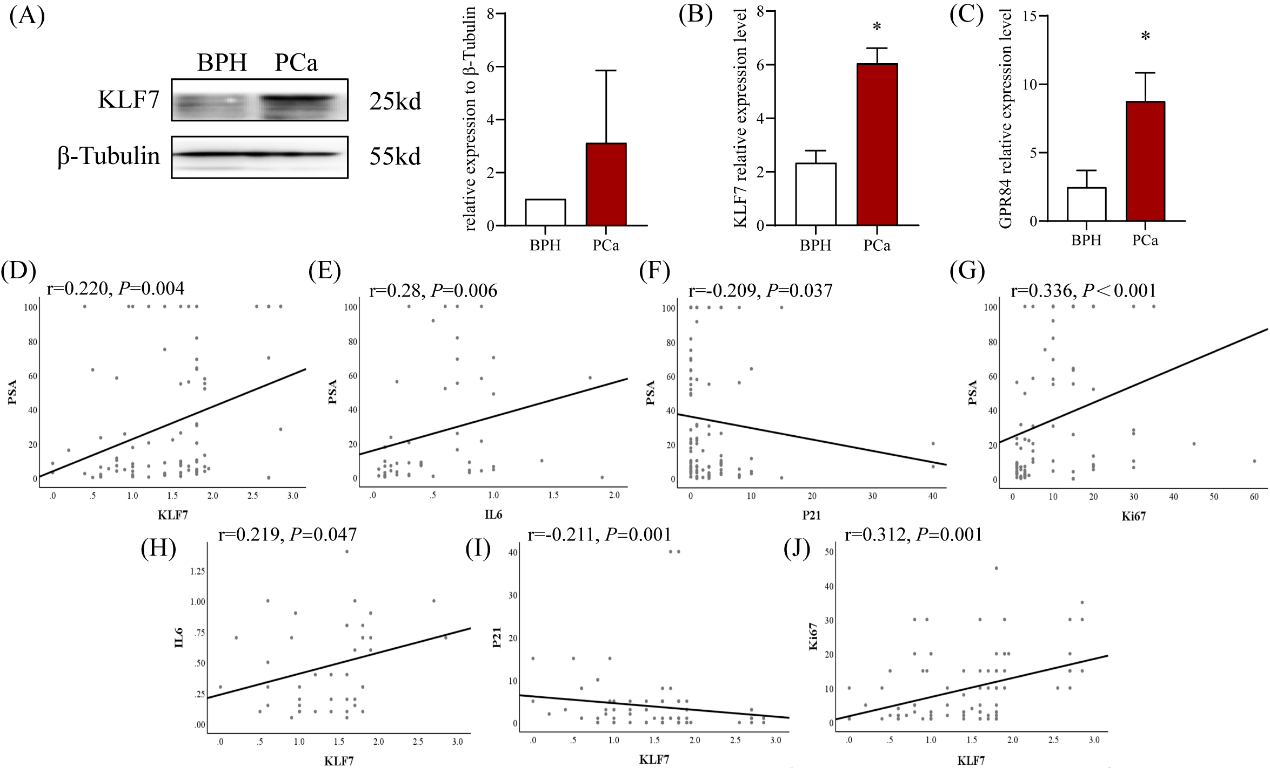 Supplementary Figure 1. Correlation between KLF7 and other factors in tumor tissues of patients with PCa.(A) Western Blot was used to detect the protein expression level of KLF7 in BPH tissues and tumor tissues with PCa. (B-C) qRT-PCR was used to detect the mRNA expression level of KLF7(B) and GPR84(C) in BPH tissues and tumor tissues with PCa. (D-G) Pearson method was used to analyze the correlation between serum PSA in PCa patients and the expression levels of KLF7(D), IL-6(E), p21(F) and Ki67(G) in tumor tissues. (H-J) Pearson method was used to analyze the correlation between KLF7 and IL-6(H), p21(I), Ki67(J) expression levels in tumor tissues of PCa patients.t test, *P<0.05 the difference was statistically significant.Supplementary Figure 2：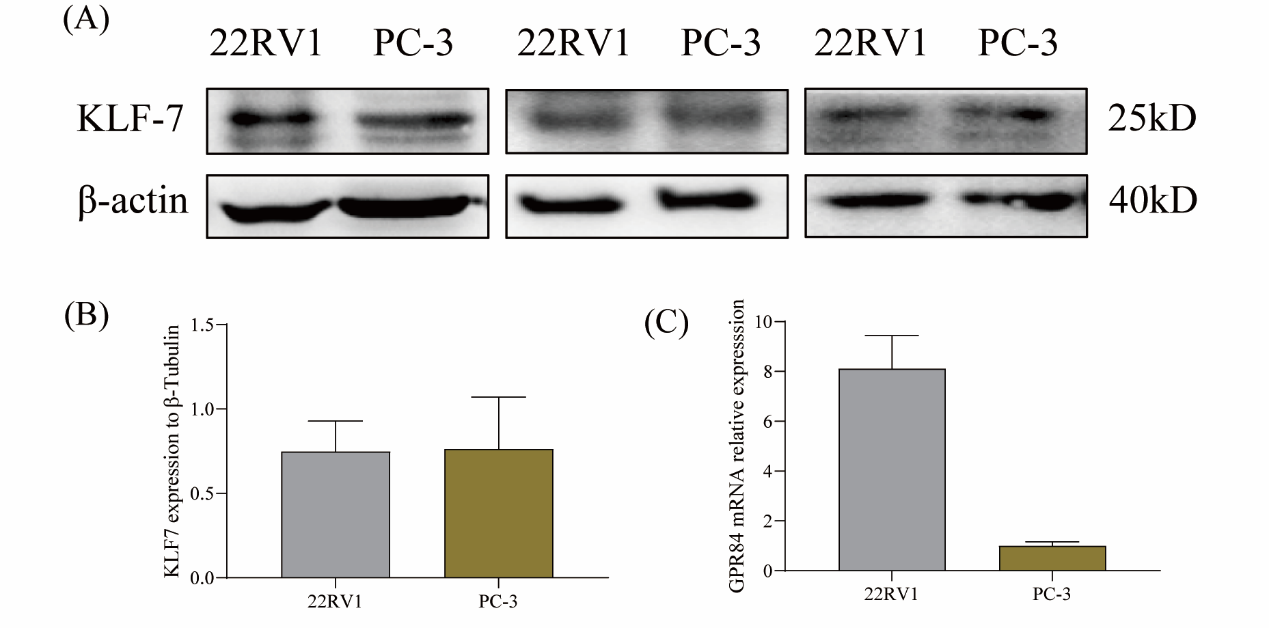 Supplementary Figure 2. The basic expression level of KLF7/GPR84 in PC3 and 22RV1 cells.(A-B) Western Blot was used to detect the protein expression level of KLF7 in 22RV1 and PC3 cells. (C) qRT-PCR was used to detect the mRNA expression level of GPR84 in 22RV1 and PC3 cells.PrimerSequences (5ʹ→3ʹ)FragmentHuman-KLF7-FCTCAATGGTGGTGCTTGCTT233bpHuman-KLF7-RTGGAAAACCTGCTCGCTCTA233bpHuman-IL-6-FAGACAGCCACTCACCTCTTCAG132bpHuman-IL-6-RTTCTGCCAGTGCCTCTTTGCTG132bpHuman-p21-FAGGTGGACCTGGAGACTCTCAG194bpHuman-p21-RTCCTCTTGGAGAAGATCAGCCG194bpHuman-GPR84-FCTCCAGAAGCATCTGCCAAAGC116bpHuman-GPR84-RGGCAAAGCAGAGGAACACAGCA116bpHuman-MMP2-FAGCGAGTGGATGCCGCCTTTAA138bpHuman-MMP2-RCATTCCAGGCATCTGCGATGAG138bpHuman- GAPDH-FGGTGGTCTCCTCTGACTTCAA211bpHuman-GAPDH-RTCTTCCTCTTGTGCTCTTGCT211bpKLF7 (si-1)KLF7-Homo-555GCCUUGAAUUGGAACGCUATTKLF7 (si-1)KLF7-Homo-555UAGCGUUCCAAUUCAAGGCTTKLF7 (si-2)KLF7-Homo-611GGUGAGGACUUGGACUGUUTTKLF7 (si-2)KLF7-Homo-611AACAGUCCAAGUCCUCACCTTBPH(n=30)PCa(n=30)Age72±5.3275.37±5.59Height(cm)165.1±6.71164.83±6.12Weight（kg）64.1±12.0865.62±9.94BMI23.45±3.7124.07±3.58TC(mmol/L)4.28±13.37±1.92*TG(mmol/L)1.14±0.592.58±1.92***LDL(mmol/L)2.64±0.862.72±1.24HDL(mmol/L1.12±0.31.16±0.33GLU(mmol/L)5.72±1.756.16±1.92PSA(mmol/L)5.2±6.0350.19±38.8***GroupTumor formationNon-tumorousTotalTumor formation rateNCD32560%HFD911090%Total1231580%FFA(mmol/L)TG(mmol/L)TC(mmol/L)HDL(mmol/L)LDL(mmol/L)LDL(mmol/L)GLU(mmol/L)NCD (n=5)0.56±0.340.50±0.154.27±1.430.47±0.160.47±0.160.22±0.189.92±3.63HFD(n=10)0.93±4.48**0.70±0.25**5.77±0.83***0.44±0.150.44±0.150.18±0.1511.1±5.17